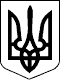 УЖГОРОДСЬКА РАЙОННА державна адміністраціяЗАКАРПАТСЬКОЇ ОБЛАСТІУЖГОРОДСЬКА РАЙОННА ВІЙСЬКОВА адміністраціяЗАКАРПАТСЬКОЇ ОБЛАСТІР О З П О Р Я Д Ж Е Н Н Я__19.03.2024___                          м. Ужгород                           №___19_______Про визначення відповідальних за проведення процедури встановлення статусу особи, яка постраждала від торгівлі людьмиВідповідно до статей 4, 15 Закону України „Про правовий режим воєнного стану”, статей 6, 13, 39 Закону України „Про місцеві державні адміністрації”, Закону України „Про протидію торгівлі людьми”, указів Президента України: від 24 лютого 2022 року № 64/2022 „Про введення воєнного стану в Україні”, від 24 лютого 2022 року № 68/2022 „Про утворення військових адміністрацій”, від 05 лютого 2024 року № 49/2024 „Про продовження строку дії воєнного стану в Україні, постанови Кабінету Міністрів України від 23 травня 2012 року № 417 „Про затвердження Порядку встановлення статусу особи, яка постраждала від торгівлі людьми” (у редакції від 26.05.2021 № 531), розпорядження Кабінету Міністрів України від 02 червня 2023 року № 496-р „Про затвердження Державної цільової соціальної програми протидії торгівлі людьми на період до 2025 року”, розпорядження в. о. голови Закарпатської обласної державної адміністрації – начальника обласної військової адміністрації 13.03.2024 № 285 „Про визначення відповідальних за проведення процедури встановлення статусу особи, яка постраждала від торгівлі людьми”З О Б О В ’ Я З У Ю:          1. Визначити: 1.1. Управління соціального захисту населення районної державної адміністрації – районної військової адміністрації відповідальним структурним підрозділом за проведення процедури встановлення статусу особи, яка постраждала від торгівлі людьми.1.2. Відповідальними посадовими особами за проведення процедури встановлення статусу особи, яка постраждала від торгівлі людьми:   головного спеціаліста відділу персоніфікованого обліку осіб, які мають право на пільги, управління соціального захисту населення районної державної адміністрації – районної військової адміністрації  БІЗІЛЮ Емілію Василівну;    головного  спеціаліста відділу  персоніфікованого   обліку  осіб,  які  мають право на пільги, управління соціального захисту населення районної державної  адміністрації  –  районної    військової    адміністрації    (віддалено  у Перечині)  БАБИНЕЦЬ Мар’яну Борисівну;         головного спеціаліста відділу персоніфікованого обліку осіб, які мають право на пільги управління соціального захисту населення Ужгородськоїрайонної державної адміністрації (віддалено у Великому Березному) ЄВЧАК Олесю Золтанівну.  2. Контроль за виконанням цього розпорядження покласти на заступника голови районної державної адміністрації - начальника військової адміністрації Дупина В. М.Голова   державної    адміністрації –начальник військової адміністрації                                      Юрій ГУЗИНЕЦЬ